1-Les paramètres liés au stockage et au transformations de l’énergie.Dans une chaîne d’énergie les fonctions qui sont liées au stockage et aux transformations sont :Convertir, Stocker, Moduler et Adapter/ transmettre.Chaque fonction comporte un ou plusieurs paramètres (voir tableau non exhaustif ci-après).Remarque : Le temps est aussi un paramètre de la gestion d’une chaîne d’énergie.2- les paramètres de gestion de l’énergieTout système monosource ou multisources comporte des paramètres de gestion. Ces paramètres se classifient en 2 catégories :-Les paramètres principaux qui influent fortement sur le comportement de la chaîne d’énergie (exemple : température extérieure d’une habitation, profil de charge en sortie d’un motoréducteur…)-Les paramètres secondaires (exemple : orientation d’un bâtiment, vitesse du vent sur un véhicule…)Gérer un système c’est l’optimiser en fonction de ces paramètres de gestion en vue d’un objectif :Minimisation de la consommation énergétiqueTempérature et hygrométrie de confort dans une habitationTarification favorable (heures creuses)Adaptation à la charge.3-exemples :Exemple : chauffage d’une habitation :Paramètre principal: température extérieureParamètres secondaires : ensoleillement, vent, charges internes (chaleur dégagée par les appareils et l’occupation) Objectif: minimiser la consommation énergétique. (solution : Programmation des heures d’occupation, différencier les consignes de température (confort, réduit, hors gel,…), loi de chauffe)Exemple : éclairage :Paramètre principal : Flux lumineuxParamètres secondaires : Eclairage naturel, rendement d’éclairage…Objectif: minimiser la facture. (Solution : Programmation des heures d’occupation, modulation de l’éclairage par zone)Exemple : Chauffe eau solaire individuel (CESI) avec appoint électrique:Paramètres principaux : Irradiance solaire, tarification électriqueParamètres secondaires : volume de stockage, pertes de stockage, orientation des panneaux… Objectif: minimiser la facture. (Solution : appoint électrique en heures creuses, production solaire maximum en fonction de l’Irradiance solaire)Exemple : véhicule hybride rechargeable:Paramètre principal : profil de charge (couple, vitesse, temps)Paramètres secondaires : vitesse du vent, aérodynamisme…Objectif: Autonomie. (Solution : récupération au freinage, assistance à la conduite, reconfiguration de la chaîne d’énergie)Pré requis :Connaître les unités liées au domaine énergétique.Ce que l’on attend de l’élève :Savoir identifier les différents éléments d’une chaîne d’énergie et leurs paramètres influents (rendement, nature des transformations énergétiques…)Savoir identifier, à partir de l’observation du comportement d’une chaîne d’énergie et d’un objectif de (autonomie, rendement…), les paramètres d’optimisation.TP possible:manipulation d’un système de régulation de chauffage de type maison individuelle ou d’une simulation, paramétrer ou agir sur :la loi de chauffel’intermittence du chauffageObserver et analyser les séquences de mise en marche et mise à l’arrêt en fonction des paramètres.Estimer les consommations d’énergie (sur logiciel de simulation ou estimation par calcul simplifié)Chapitre2. Outils et méthodes d’analyse et de description des systèmesObjectif général de formationidentifier les éléments influents d’un système, décoder son organisation,utiliser un modèle de comportement pour prédire ou valider ses performances.Paragraphe2.3 Approche comportementaleSous paragraphe2.3.5 Comportement énergétique des systèmesConnaissancesLes paramètres de gestion de l’énergie liés au stockage et aux transformationsNiveau d’enseignementPremièreNiveau taxonomique2. Le contenu est relatif à l’acquisition de moyens d’expression et de communication : définir, utiliser les termes composant la discipline. Il s’agit de maîtriser un savoir « appris ».CommentaireL’analyse de systèmes simples doit permettre de montrer l’analogie entre les éléments mécaniques, électriques, hydrauliques.On privilégie l’emploi de formulaires pour la détermination des pertes de charges des réseaux fluidiques.Activités pratiques sur maquettes instrumentées permettant de caractériser les paramètres influents du fonctionnement de différentes chaînes d’énergies et d’optimiser les échanges d’énergie entre une source et une charge. On s’attache à la caractéristique des charges en lien avec un modèle de comportement. Les modèles de comportement sont étudiés autour d’un point de fonctionnement.LiensparamètresexemplesexemplesConvertirNature des énergies d’entrée et de sortie.Pertes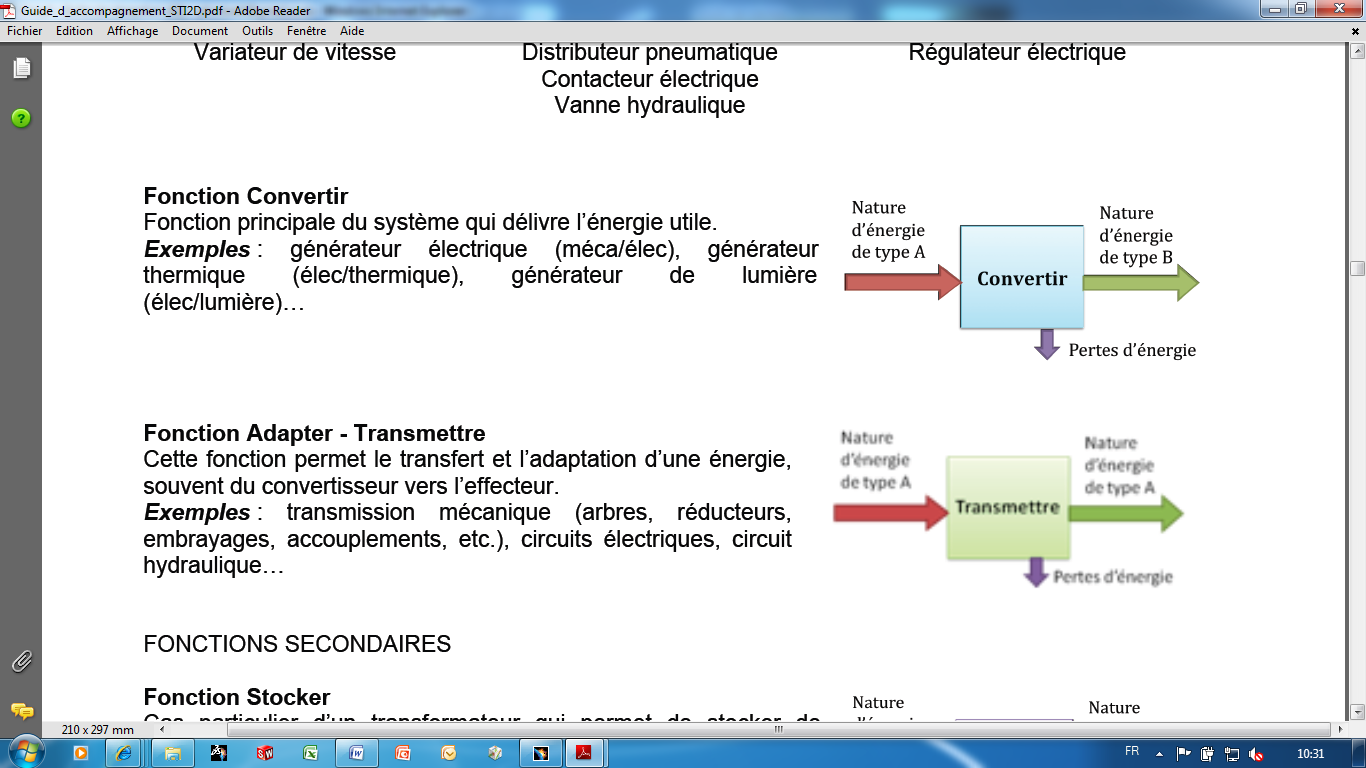 Moteur électriqueEnergie électrique (U, I)Energie mécanique (C, ω)η : rendementPanneau solaire thermiqueEnergie solaire (Irradiance W/m²)Energie thermique (température et débit du fluide caloporteur)RendementTempérature extérieure.StockerCapacité Nature des énergies d’entrée et de sortie.Pertes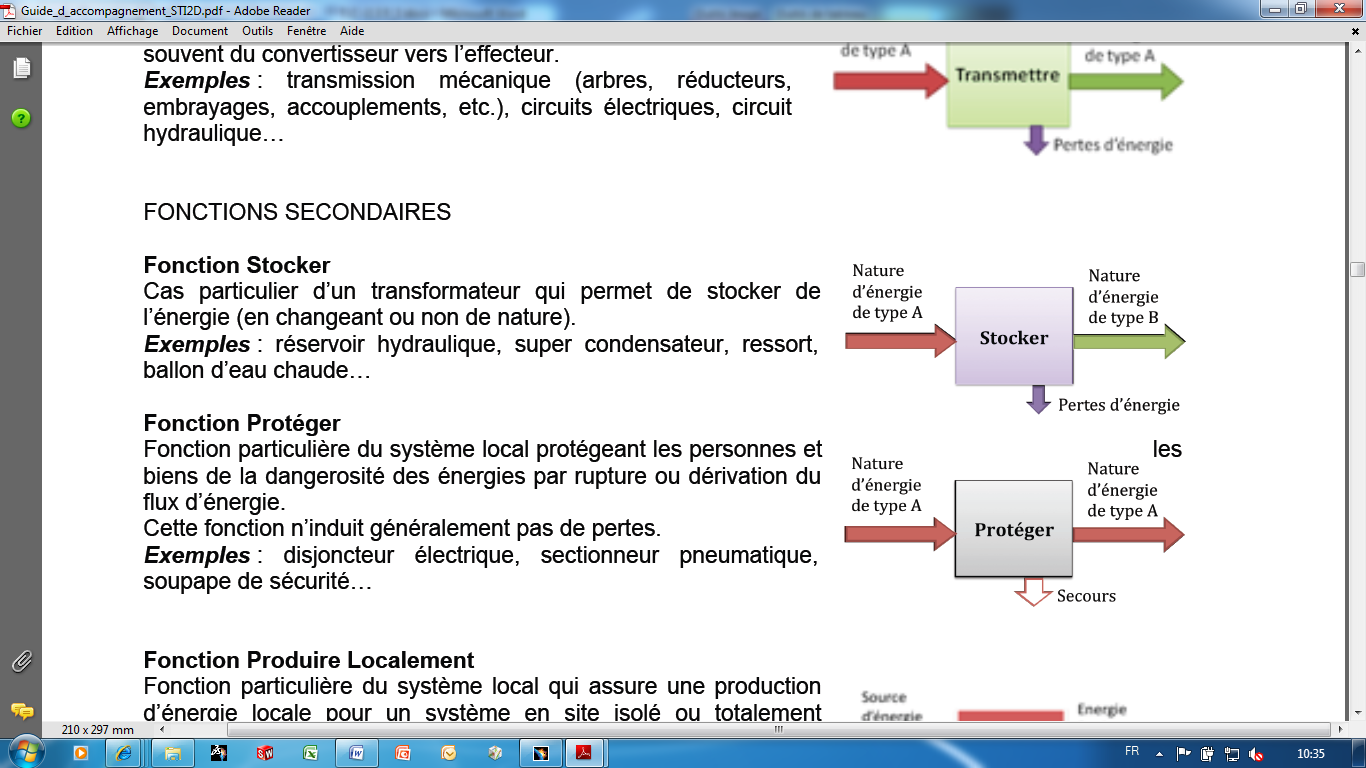 BatterieCapacité en AhPoint de fonctionnementAutodéchargeBallon de stockageVolume LTempérature, débit de soutirage et de charge.PertesModulerNature des énergies d’entrée et de sortiePertesPlage de modulationVariateurTensionIntensitéFréquenceRendementPlage de variationVanne mélangeuseTempérature et débit du fluide en sortieAdapter/ transmettreNature des l’énergie d’entrée et de sortiePertes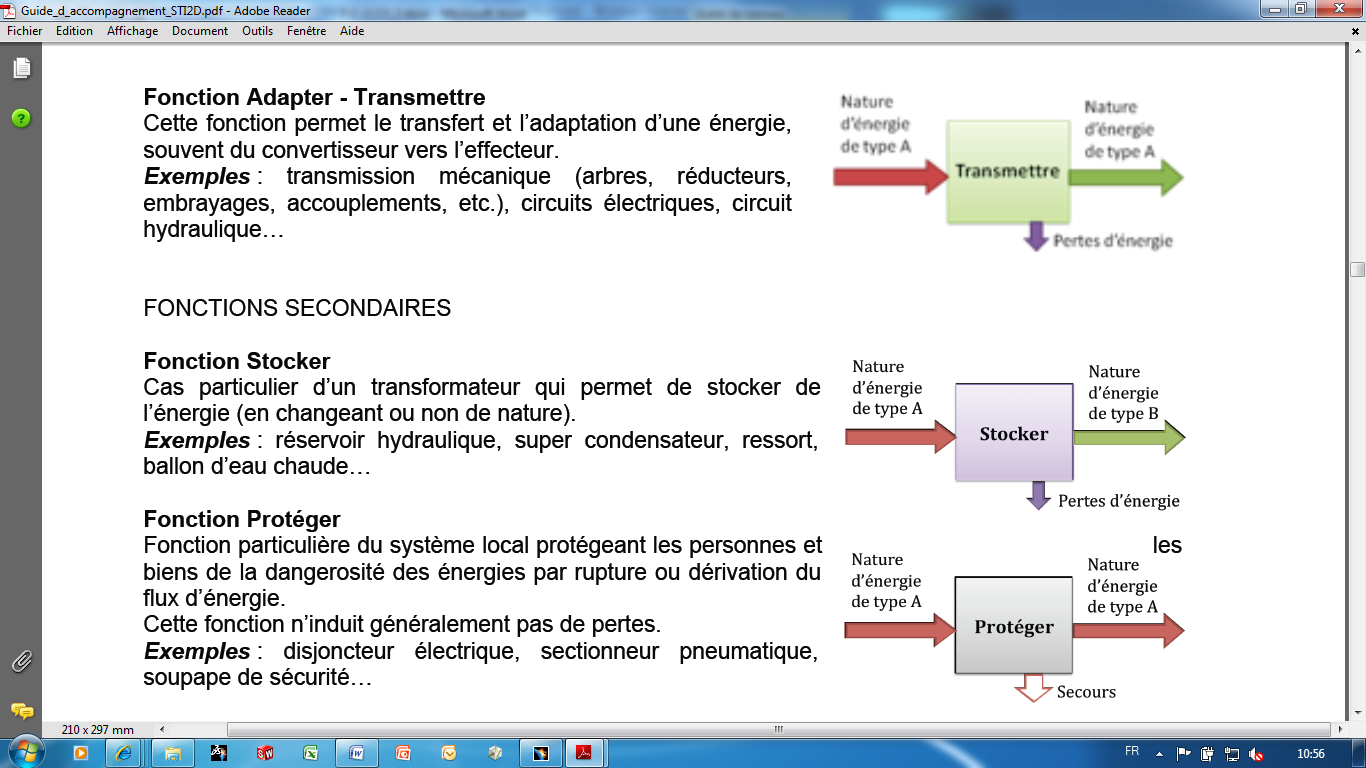 Réducteur de vitesseRapport de réductionRendement Circuit hydraulique, DébitTempérature de consigne